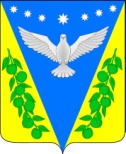 Совет Успенского сельского поселенияУспенского района72 сессияРЕШЕНИЕот  25.10.2018 года                                                                                         № 271с. УспенскоеОб утверждении финансового отчета территориальной избирательной комиссии Успенская о поступлении и расходовании средств местного бюджета, выделенных избирательной комиссии на подготовку и проведение выборов депутатов Совета Успенского сельского поселения Успенского района  В соответствии со статьей 57 Федерального Закона от 12 июня 2002 года №67-ФЗ «Об основных гарантиях избирательных прав и права на участие в референдуме граждан Российской Федерации», частью 8 статьи 48 Закона Краснодарского края от 26 декабря 2005 года №966-КЗ «О муниципальных выборах в Краснодарском крае», Совет Успенского сельского поселения Успенского района, р е ш и л:1. Утвердить финансовый отчет территориальной избирательной комиссии Успенская о поступлении и расходовании средств местного бюджета, выделенных избирательной комиссиии на подготовку и проведение выборов депутатов Совета (Приложение).2. Опубликовать настоящее решение в средствах массовой информации и разместить на официальном сайте администрации Успенского сельского поселения Успенского района.3. Контроль за выполнением настоящего Решения возложить на председателя постоянной комиссии по социально-экономическим вопросам, бюджету, финансам, налогам и распоряжению муниципальной собственностью Совета Успенского сельского поселения Успенского района Молдованенко Н.М.4. Решение вступает в силу со дня его официального опубликования.Глава Успенского сельского поселения Успенского района                                                           Н.Н. БуркотПредседатель СоветаУспенского сельского поселенияУспенского района                                                                             А.В. АртюховПроект подготовлен и внесен:Начальник  МКУ «УПЦБ» Успенского Сельского поселения Успенского района                                    А.В.СамойленкоПроект согласован:Заместитель главы по финансамадминистрации Успенского сельского поселения Успенского района                                                       Л.В. ЗиньковскаяГлавный специалист,управляющий делами администрации                                                         Успенского сельского поселения Успенского района                                                                          Т.Г. Серая Ведущий специалист – юристМКУ «УПЦБ» Успенского сельскогопоселения Успенского района                                                        С.С. Корох                                                                                                Приложение к решению Совета                                                                                      Успенского сельского поселения                                                                              Успенского районаот 25.10.2018 г. № 271Финансовый отчетО использовании денежных средств, выделенных из муниципального бюджета на подготовку и проведение  дополнительных выборов депутатов Совета Успенского сельского поселения Успенского районаГлава успенского сельского поселения Успенского района						Н.Н.Буркот№ п/пСтатья затратСумма, рублей1Дополнительная оплата труда, вознаграждение, компенсация членов комиссии с правом решающего голоса  и привлекавшихся на договорной основе71647,682Изготовление печатной продукции10047,503Транспортные расходы4Канцелярские  расходы4000,005Расходные материалы к орг. технике6Расходы на услуги связи7Расходы по оборудованию и содержанию помещений и избирательных участков300,008Другие расходы связанные с подготовкой и проведение выборов22304,82ИТОГО108300,00